本网-综合资讯四川苍溪：紧绷“安全弦” 守牢平安线“春节”将至，为切实抓好全镇安全管理工作，四川省苍溪县五龙镇迅速行动，集中开展春节前安全生产大检查活动，对重点场所的安全风险隐患进行全面排查，强化源头管控和宣传引导，预防和减少安全生产事故发生，确保节日期间全镇安全稳定，让人民群众度过一个欢乐祥和的佳节。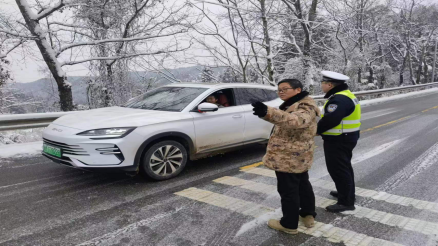 图为：干警在交通要道上开展劝导纠违春节将至，道路车辆明显增多。为确保岁末年初道路交通安全畅通，有效预防道路交通事故的发生，五龙镇交管办联合五龙交警中队开展联合劝导纠违和摩托车集中整治专项行动，以辖区主干道为重点，严查车辆超限超载、逾期未检验、违反禁令标志指示等交通违法行为，以“零容忍、违必纠、严执法”的工作态度严查严处，并对驾驶员进行面对面的宣传教育，提醒驾驶人严格遵守交通法律法规，坚决杜绝危险驾驶行为。今年以来，共劝导车辆126辆，整治摩托车违法安装雨棚3个，劝导佩戴头盔32人；交警中队在2个联合执法点现场处罚无证驾驶1人、准驾不符1人。食品安全关乎着民生福祉。聚焦春节期间“米袋子、菜篮子、油瓶子、果盘子”，深入辖区商超、农贸市场，开展食品安全专项检查，严厉打击违法经营、违法宣传营销、欺诈误导消费等行为，真正让消费者买得放心、用得顺心、吃得安心。今年以来，开展“食品安全‘两个责任’工作推进会”等相关培训会议2余次，培训100余人，开展食品安全检查4次。消防安全无小事，警钟长鸣保平安。镇应急办组织工作人员对重点领域消防设施配备、安全防护器材储备、日常安全巡检记录等进行检查，深入查找薄弱环节和隐患问题，进一步消除事故隐患，切实筑牢安全“防火墙”。今年以来，对全镇9家烟花零售店进行检查，对全镇餐饮、服装企业、个体工商者及液化气经营站点等共计22家开展多频次安全检查，发放消防安全知识告知书300份，发现隐患3处，督促立即整改3处，目前已全部整改完成。“临近春节，抓好五项安全、一项维稳是当前工作的重中之重，我们组建了工作专班，全力排查整治各类风险隐患，尤其注重食品安全和烟花爆竹销售管理等重点领域，对排查出的问题和安全隐患及时督促整改到位，全力确保群众过一个安全祥和的春节。”苍溪县五龙镇党委副书记、镇长李兴强说。（文/图  张甜甜）